Liebe Freunde der Kultur,


wir möchten Euch gerne zur Vernissage unserer Ausstellung "Alles wird gut" am Freitag den 3. August ab 18:00 Uhr in den Ex-Montedison/Enel Wohnungen zwischen Mals und Schluderns einladen.

Programm:
Eröffnung 18:00 Uhr
Grußworte 19:00 Uhr
Konzert "Die Strottern" 20:30 Uhr
+ danach Professionelle Schallplattenunterhaltung
http://www.facebook.com/events/402669089796474/


Bei der Vernissage gibt es keine Parkmöglichkeiten direkt am Ausstellungsort, wir haben einen Shuttledienst eingerichtet, der im 10min-Takt vom Bahnhof Schluderns, sowie vom Kinoplatz Mals durchgehend fahren wird. Während der Ausstellung ist es möglich direkt vor Ort zu parken.

Im Anhang findet Ihr die Einladung


Mit freundlichen Grüßen
M10
__________________________________________________________________________

Cari amici della cultura,

vorremmo invitarvi all'inaugurazione della nostra mostra "Alles wird gut" venerdi 3 agosto dalle ore 18:00 presso gli ex-alloggi dei lavoratori Montedison (ENEL) tra Malles e Sluderno.

Programma
Apertura ore 18:00
Parole di saluto ore 19:00
Concerto "Die Strottern" ore 20:30
dopo musica su vinile
http://www.facebook.com/events/402669089796474/

All'inaugurazione non ci sono parcheggi direttamente sul posto, per questo abbiamo allestito un servizio shuttle dalla stazione di Sluderno e dalla piazza Peter Glückh di Malles. Per il periodo della mostra sarà possibile parcheggiare direttamente davanti alle case.


In allegato l'invito


Cordiali Saluti
M10

--
M 10

Kunst und Kulturverein
Laatsch 133
39024 Mals IT

Cod. Fisc. 91049660219

IBAN  IT93 R060 4558 5400 00005001 549
BIC  CRBZIT2B027


www.emzehn.mx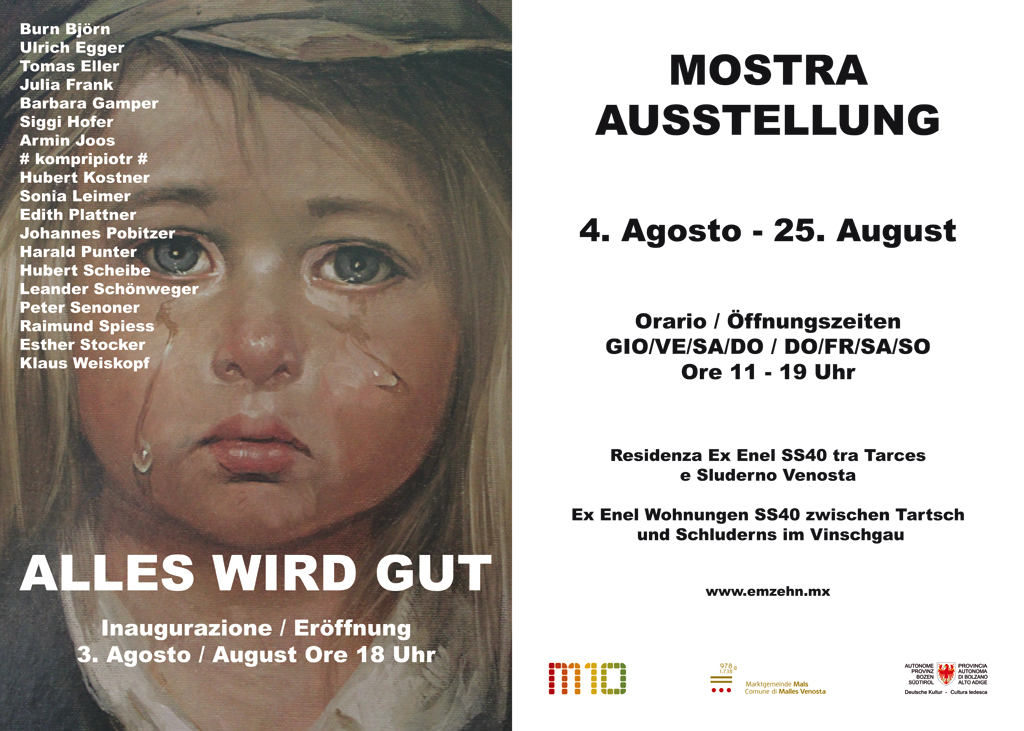 